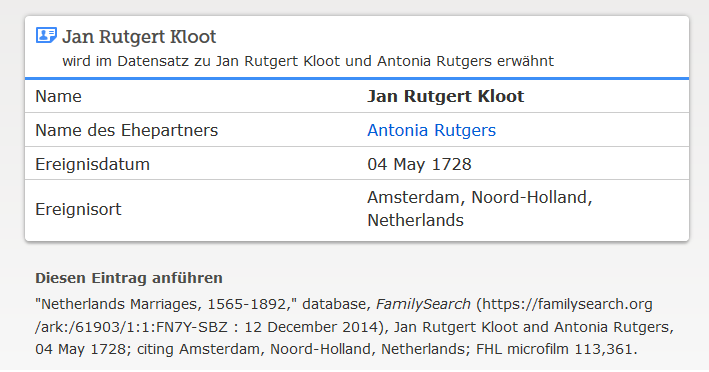 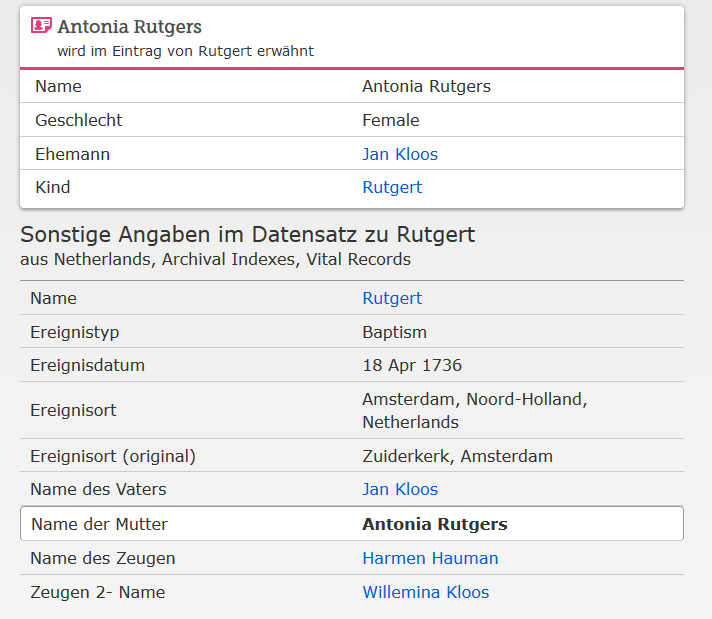 www.familysearch.org; Rutgert Kloot, Taufe 1736